Schweizer Karte (Umriss mit Kantone und Seen)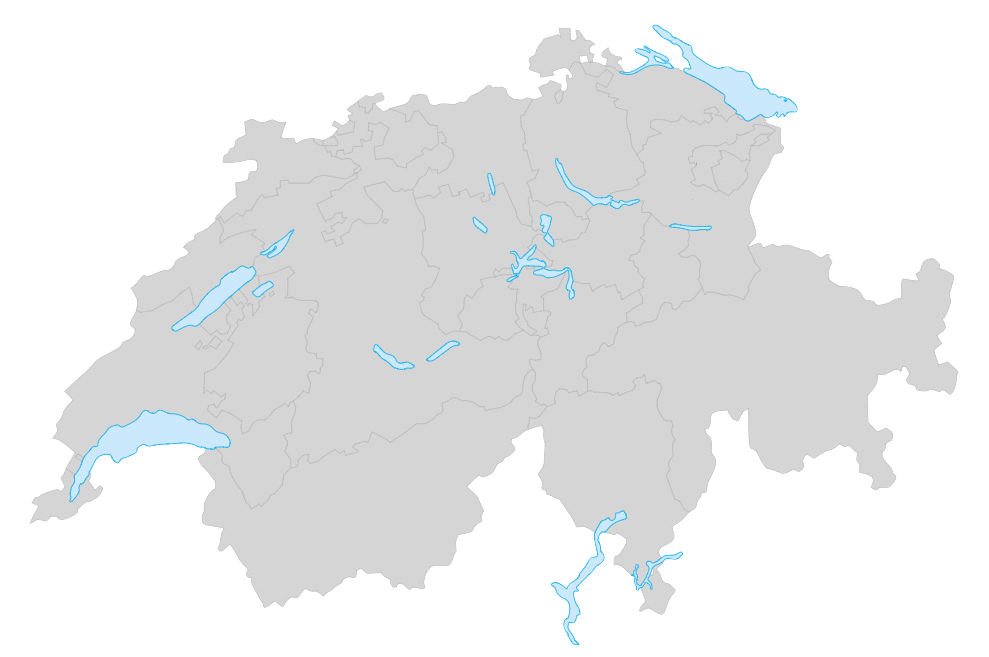 https://muster-vorlage.ch